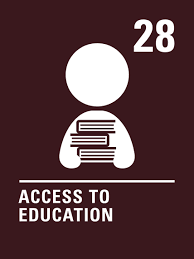 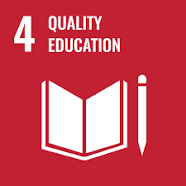 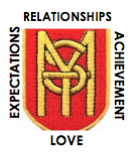 Maths strategies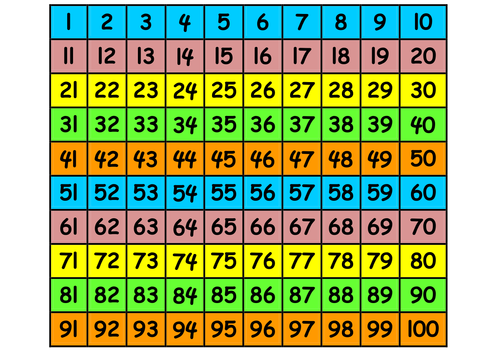 Use a number line or number square…Use your fingers to count on and back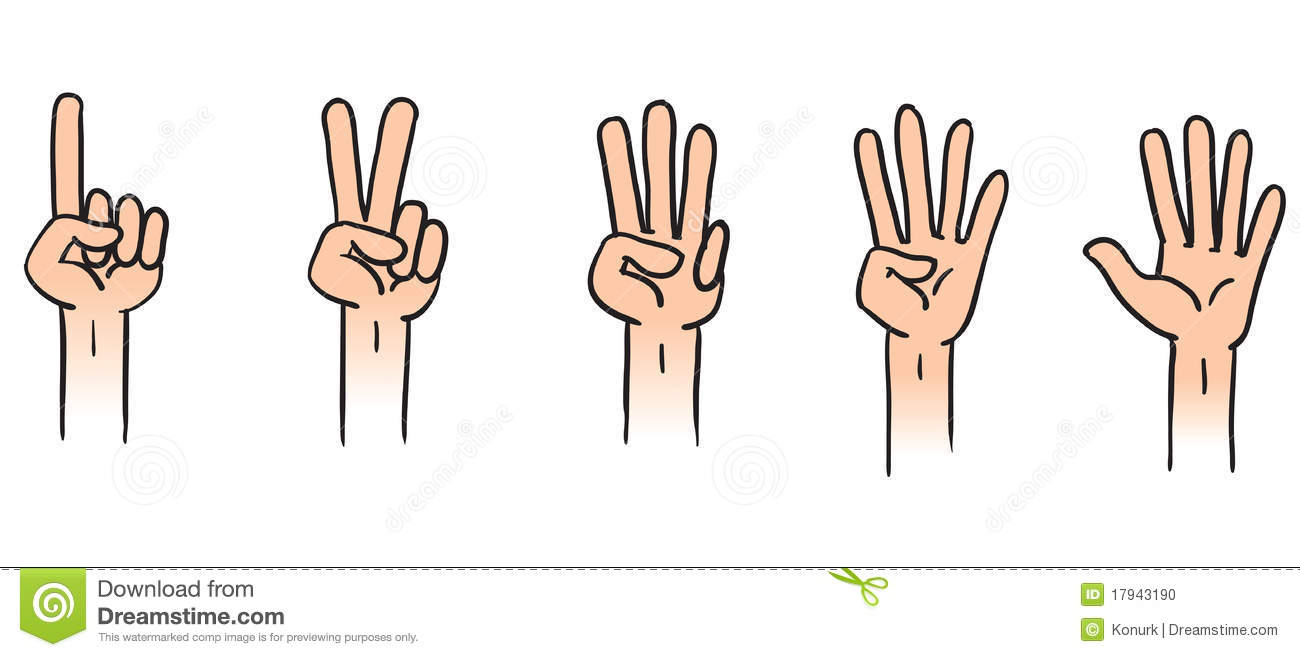 LiteracyReadingI can remember events in a story and talk about them.I use my knowledge of phonics to sound out unfamiliar words.Try to read with a grown up or on your own every day.  This could be a book you have from school or your own. Remember to use your phonic sound knowledge and the picture clues in the story to help you as you read.When you have read a story, discuss with a grown up, or write down, your favourite part and why, favourite characters and why, what do you think might or could happen next?Challenges –Can you retell the story to an adult in your own words?Make a word search with some of your reading words? Ask a grown up to help.Play hangman with your reading wordsListen to a Rachel Bright story on youtube:  https://www.youtube.com/results?search_query=rachel+bright+stories LiteracyPhonicsI am learning to identify, form and write  sounds/letters.Can you write all of the letters in the alphabet in upper case: ABCDEFGHIJKLMNOPQRSTUVWXYZCan you write all of the letters in the alphabet in lower case:abcdefghijklmnopqrstuvwxyzChallenge:Can you match the upper case letters to the lowercase letters?For example:Aa/Bb/Cc/Dd/Ee/Ff and so on.Writing I can write a sentence using a capital letter and full stop. Feelings SentenceWrite a sentence about how you are feeling. Think about the feelings in our zones of regulation and the ‘Colour Monster’ storyRemember:Capital letters.Finger spaces.Full stops. Here are some words to help you – feeling  IamsadhappycalmangryscaredlovedChallenge – Can you practise writing your first and second name?Can you practise writing the days of the week?NumeracyI can read, order, recite and write numbers to 10, 20 or up to 100.Go on an Autumn walk and collect leaves, stick or conkers. Count how many you have found.Pretend to be the teacher. Grab a collection of your teddies, action figures or dolls and teach them to count forward as high as you can.Practise writing your numbers into your jotter forward and back within 20.Find ordering games on Topmarks: https://www.topmarks.co.uk/maths-games/5-7-years/ordering-and-sequencingWatch number ordering videos on youtube:https://www.youtube.com/watch?v=WHuuuh9GgP8MathsI can recognise, name, sort 2D shapes.I can draw simple 2D shapesUse the shapes we have been learning about in class to draw a home for your worry monster. Can you name and label the different shapes that you use? 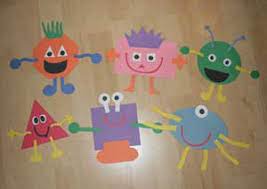 Challenge:What 2D and 3D shapes can you spot around your house?Can you draw or take pictures of items that are:CirclesSquaresTrianglesRectanglesHWBI am learning to keep my body fit and healthy doing short repeated exercises.Try to do some exercise each day.  This could be cosmic kids yoga on youtube, searching for ‘the body coach’ on youtube, just dance or jogging around your garden.  Here are some good places to visit on youtube:https://www.youtube.com/watch?v=L_A_HjHZxfIhttps://www.youtube.com/watch?v=KAT5NiWHFIUhttps://www.youtube.com/watch?v=Qjcw2Vov_5kOr perhaps you could time yourself?Get an adult to set a timer to 1 minute. How many of the following movements can you complete in 1 minute?-star jumps-squats-high knees-high kicks-toe touches ArtI am learning to create artwork using Autumnal coloursWe have been learning all about Autumn. Can you remember the colours that we see in Autumn. Go for a walk and look at the environment. Use your walk as inspiration to create your own Autumnal picture. Make sure that you use  Autumn colours:-red-orange-brown-green-purple-grey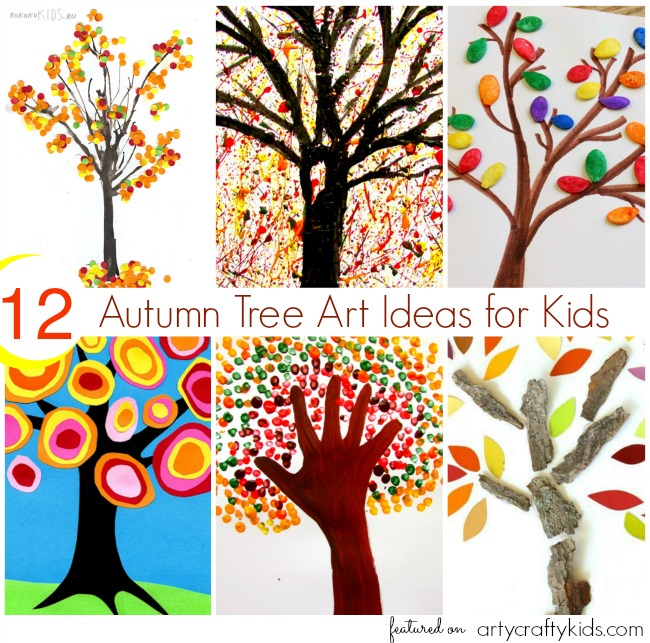 Music 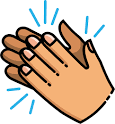 I can use my body to make musicFind your favourite song. Play the song and try to keep the beat using your hands:-clap your hands to the beat-tap your knees to the beat-click your fingers to the beat-stamp your feet to the beatChallenge:Can you make up a sequence of beats using all of the movements above and perform it to your familyHere is a video on youtube to help you:https://www.youtube.com/watch?v=92gf8dAlhUwLearning Across the CurriculumZones of RegulationI can talk about my feelings with an adult/sibling. I can draw a picture of the zone that I am in.Think about our ‘Colour Monster’ story. Think about which monster you most identify with each day and draw a picture of your feelings using the colour that matches your mood.Red – AngryYellow - Happy Blue - SadGreen – CalmPink – LovedBlack - Scared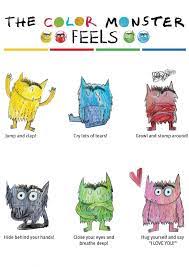 TechnologyCan you build a colour monster out of recycled materials at home?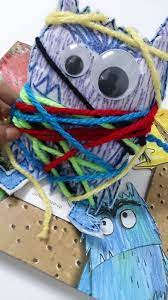 